Додатокдо рішення виконавчого комітетувід                               № ПЕРЕЛІКзамовників, яким дозволено розміщення соціальної реклами	Начальник управління архітектури та 	містобудування Сумської міської ради –	головний архітектор 													А.В. Кривцов№ з/пЗамовник соціальної рекламиТип рекламного засобуКількість, од. (щомісячно)ПеріодрозміщенняВласник рекламних засобів, на яких планується розміщення соціальної реклами, інші приміткиМакет1.Сумський міський територіальний центр комплектування та соціальної підтримкиЩит на фасаді     СтелаЛайт-бокс1,2м х 1,8м   Сіті-лайт1,2м х 1,8м222          2січень 2022 –грудень 2022Виготовлення та розміщення постерів                                           ФОП Солдатенко Д.А.Сюжети, присвячені популяризації військової службиРозміщення сюжетів у разі вільних площин  конструкцій у оператора зовнішньої реклами.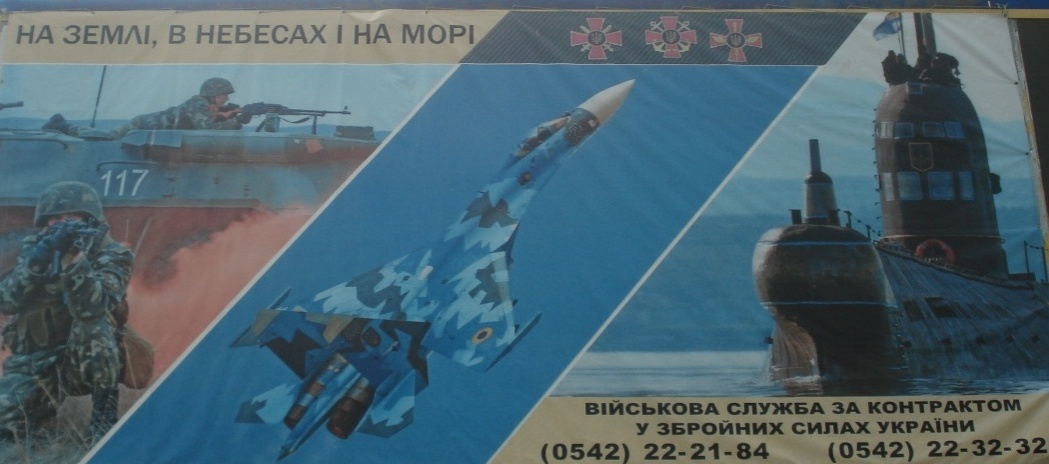 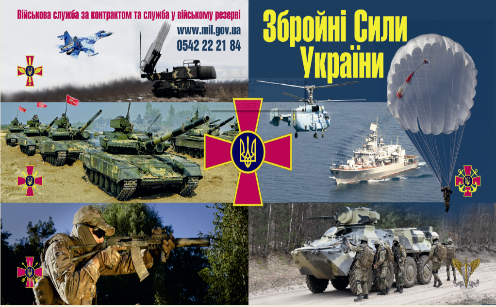 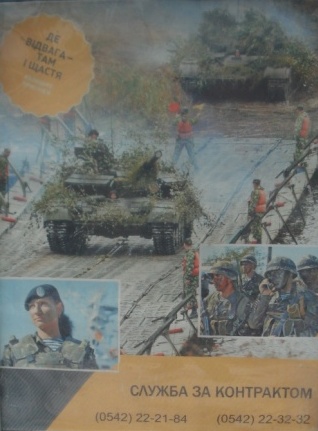 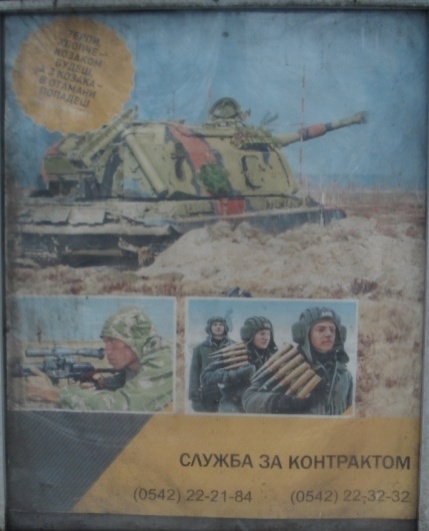 2.Ніколаєнко Михайло МиколайовичБілборд3м х 6м1січень                    2022 рокуСюжет присвячений  вшануванню пам’яті загиблого в зоні АТО Ніколаєнка Ніколая МихайловичаВиготовлення постеру за кошти міського бюджету (виконавець – управління архітектури та містобудування Сумської міської ради)Розміщення сюжету у разі вільних площин  конструкцій у оператора зовнішньої реклами.